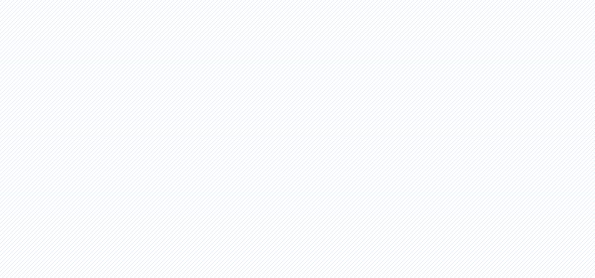 Panasonic, sınıfının en küçük ve en hafif taşınabilir LCD lazer projektör serisini piyasaya sürdüğünü duyurdu.Fuarda tanıtılan yeni teknolojiler arasında Panasonic’in sektör lideri parlaklık teknolojisini boyut oranıyla birleştiren ve daha büyük, daha parlak ve daha göz alıcı canlı etkinliklerin gerçekleştirilmesini sağlayan 50.000 lümen lazer projektörü yer alıyor.Yalnızca 7,2 kg ağırlığındaki VMZ60 ve VMZ50 serileri, WUXGA (PT-VMZ60, PT-VMZ50, PT-VMZ40) ve WXGA (PT-VMW60, PT-VMW50) çözünürlüklerine sahip beş yeni model ile genişliyor. Projektörler, hafif ve kompakt tasarımları sayesinde şirketler ve eğitim merkezleri gibi bireyler arasında işbirliğinin sıkça gözlendiği ortamlarda kolayca taşınabiliyor.Bu ürün serisi lambalı projektörlerden basit ekran projeksiyon ayarları bulunan lazere uygun fiyatla geçiş yapmak isteyenler için bire bir. Göz alıcı görüntüler için yüksek renk keskinliği sunan projeksiyonlar, parlak ve keskin görüntüler için 4.500 ile 6.000 arasında lümen değerine sahip.Mart 2019’da satışa sunulacak olan VMZ50 ve Haziran 2019’da satışa sunulacak olan VMZ60 serileri, yeni soğutma teknolojisi sayesinde daha yüksek parlaklık aralığına rağmen bakım gerektirmeden 20.000 saat çalışabiliyor.Projektörler, kısa yansıtma mesafeleri için 1,6 kat yakınlaştırılabilen zumlu merceğin yanı sıra geniş V/H mercek kaydırma özelliği sunuyor. Bu özellikleri ve esnekliği sayesinde küçük sınıflar,  toplantı odaları ve kısıtlı alanlarda  ideal bir projektör olarak dikkati çekiyor4 modelin 150 m’ye kadar tek bir LAN kablosuyla eş zamanlı video, ses ve kontrol sinyalleri gönderen DIGITAL LINK™ ile uyumluluğu da bulunuyor. USB Bellek Görüntüleme fonksiyonu ve projektörlerin kablosuz modülünü kendi cihazınız ile kullanma imkanı da cihazların diğer özellikleri arasında yer alıyor. Kablosuz modülünün sunduğu bu özellik, toplantı odasında oturdukları yer fark etmeksizin, ziyaretçilerin kablo taşıma sorununu ortadan kaldırarak yalnızca bir uygulamayla projektöre bağlanıp bilgi ve belge paylaşmalarına imkan tanıyor.Aynı zamanda tüm projektörler, 4K ve 30p sinyal girişini destekliyor. Böylece bu ürün serisi içerikleri en güncel görüntü kalitesiyle yansıtan, zamanın eskitemediği bir çözüm haline geliyor.“Müşterilerimiz, üst düzey tek çipli DLP™ ürün serimize uygun bütçeye sahip olmayan son kullanıcılar için LCD lazer çözümü talep ediyorlardı.“ diyen Panasonic Avrupa Pazarlama Müdürü Hartmut Kulessa, sözlerine şu şekilde devam ediyor: “Biz de bu projektörlerin hızla popüler olmasını sağlamak için boyut, ağırlık ve güvenilirlik açısından sektör öncüsü bir ürün geliştirdik.”Panasonic Görsel Sistem Çözümleri hakkında ayrıntılı bilgi için https://business.panasonic.com.tr/visual-system sayfasını ziyaret edebilirsiniz.İlgili kişi:Önder KalkancıMarjinal PorterNovelli(212) 219 29 71onderk@marjinal.com.trPanasonic System Communications Company Europe (PSCEU) hakkındaPanasonic Systems Communications Company Europe (PSCEU) dünyanın öncü teknolojileriyle profesyonellerin çalışma hayatlarını geliştirmeyi ve kurumların verim ve performanslarını yükseltmelerine destek olmayı hedeflemektedir. PSCEU kurumların görüntü, ses ve metinsel verilerden oluşan her tür bilgiyi elde etmelerine, işlemelerine ve iletişimlerini sağlamalarına destek olmaktadır. PSCEU, yaklaşık 350 çalışanı, teknik tasarım deneyimi, küresel proje yönetim becerisi ve Avrupa çağındaki geniş iş ortağı ağıyla faaliyet gösterdiği pazarlarda benzersiz imkânlar sunmaktadır.PSCEU altı ürün kategorisinden meydana geliyor:Uzaktan kamera çözümleri, anahtarlayıcılar, stüdyo kamera çözümleri ve ENG P2 alanlarında kullanıcılara akıcı çalışma ve mükemmel maliyet performansı sağlamak için yüksek kaliteli ürünler ve çözümler sunan Yayın &ProAV ürünleri. Profesyonel dijital video kameraların VariCam serisi, sinema, televizyon, belgesel ve canlı olay çekimlerini onları ideal bir çözüm haline getiren gerçek 4K ve Yüksek Dinamik Aralık (HDR) kapasitesine sahip.Profesyonel tarayıcılar, telefon sistemleri ve SIP terminal cihazlarından oluşan İletişim Çözümleri.Mobil çalışanların üretkenliğini artıran Toughbook dayanıklı dizüstü bilgisayarlar, Toughpad kurumsal tabletler ve elektronik satış noktası (EPOS) sistemlerinden oluşan Kurumsal Mobil Çözümler. Panasonic, 2016 yılında dayanıklı ve uzun ömürlü dizüstü bilgisayar satışlarında Panasonic Toughbook ile %67 gelir payı, dayanıklı kurumsal tablet satışlarında Panasonic Toughpad ile %56 gelir payı elde ederek Avrupa çapında pazar lideri olmuştur (VDC Araştırma, Mart 2017).Kullanıcılarına tıp, yaşam bilimleri, ProAV ya da endüstri uygulamaları sunan Endüstriyel Tıbbi Vizyon. Ürün portföyü, tamamlanmış ve OEM mikro kamera çözümleri sunuyor. Son kullanıcılar, sistem entregratörleri ve dağıtıcılar geniş ürün çözümleri ve bileşen vizyon teknolojisine sahip oluyor.Video gözetim kameraları ve kaydediciler, video interkom sistemleri ve davetsiz misafir alarmları sistemlerinden oluşan Güvenlik Çözümleri.Projeksiyon cihazları ve profesyonel görüntüleyicilerden oluşan Görsel Sistem Çözümleri. En geniş Görsel ürün çeşitliliğini sunan Panasonic, Avrupa projeksiyon cihazları pazarında %37,2'lik pazar payıyla lider konumdadır. (Futuresource >5klm (FY16 Nisan 2015-Mart 2016 4k ve dijital kamera hariç)Panasonic hakkındaPanasonic Corporation, tüketici elektroniği, konut, otomotiv ve B2B işletmelerindeki müşteriler için çeşitli elektronik teknolojileri ve çözümleriyle bir dünya lideridir. 2018 yılında 100. kuruluş yıldönümünü kutlayan şirket, dünya çapında yaygınlaşarak 495 yan kuruluşu ve 91 bağlı şirketiyle dünya çapında faaliyet göstermektedir. Şirket 31 Mart 2017 tarihinde sona eren mali yıl için 61.711 milyar Euro değerinde net satış açıklamıştır. Bölgesel hatları boyunca inovasyonlarıyla yeni değerlerin peşinde gitme kararlılığına sahip olan Panasonic, müşterileri için daha iyi bir hayat ve daha iyi bir dünya yaratma çabası içerisindedir. Daha fazla bilgi için: http://www.panasonic.com/global